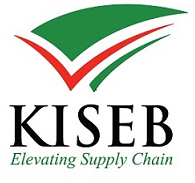 REFUND REQUEST FORMAPPLICANT INFORMATIONAPPLICANT INFORMATIONAPPLICANT INFORMATIONAPPLICANT INFORMATIONAPPLICANT INFORMATIONAPPLICANT INFORMATIONName: Name: Name: Name: Reg No.Reg No.National ID:National ID:National ID:National ID:Contact:Contact:Address:Address:Address:Address:Email:Email:REQUEST DETAILSREQUEST DETAILSREQUEST DETAILSREQUEST DETAILSREQUEST DETAILSREQUEST DETAILSReason for Request: Reason for Request: Reason for Request: Reason for Request: Reason for Request: Reason for Request: Duplicate PaymentOverpaymentWithdrawal from ExaminationsDiscontinuation  Duplicate PaymentOverpaymentWithdrawal from ExaminationsDiscontinuation  Duplicate PaymentOverpaymentWithdrawal from ExaminationsDiscontinuation  Person/Company the refund cheque is to be issued:Person/Company the refund cheque is to be issued:Person/Company the refund cheque is to be issued:Person/Company the refund cheque is to be issued:Person/Company the refund cheque is to be issued:Person/Company the refund cheque is to be issued:Beneficiary NameBank NameBank AccountBank ShortcodeSwiftcode:Name:                                        Signature:                           Date:Name:                                        Signature:                           Date:Name:                                        Signature:                           Date:Name:                                        Signature:                           Date:Name:                                        Signature:                           Date:Name:                                        Signature:                           Date:OFFICIAL USE ONLY:OFFICIAL USE ONLY:OFFICIAL USE ONLY:OFFICIAL USE ONLY:OFFICIAL USE ONLY:OFFICIAL USE ONLY:Justification and Refund Recommendation:Name:                                         Signature:                           Date: Justification and Refund Recommendation:Name:                                         Signature:                           Date: Justification and Refund Recommendation:Name:                                         Signature:                           Date: Justification and Refund Recommendation:Name:                                         Signature:                           Date: Justification and Refund Recommendation:Name:                                         Signature:                           Date: Justification and Refund Recommendation:Name:                                         Signature:                           Date: Finance Department Finance Department Finance Department Finance Department Finance Department Finance Department Please indicate the percentage of examination entry fee refundable to the candidate.      50%         75%Please indicate the percentage of examination entry fee refundable to the candidate.      50%         75%Please indicate the percentage of examination entry fee refundable to the candidate.      50%         75%Please indicate the percentage of examination entry fee refundable to the candidate.      50%         75%Please indicate the percentage of examination entry fee refundable to the candidate.      50%         75%Please indicate the percentage of examination entry fee refundable to the candidate.      50%         75%Refund MethodRefund MethodSupporting Document Supporting Document Amount:Amount:Name:                                        Signature:                           Date: Name:                                        Signature:                           Date: Name:                                        Signature:                           Date: Name:                                        Signature:                           Date: Name:                                        Signature:                           Date: Name:                                        Signature:                           Date: Approved By:Name:                                       Signature:                            Date: Approved By:Name:                                       Signature:                            Date: Approved By:Name:                                       Signature:                            Date: Approved By:Name:                                       Signature:                            Date: Approved By:Name:                                       Signature:                            Date: Approved By:Name:                                       Signature:                            Date: 